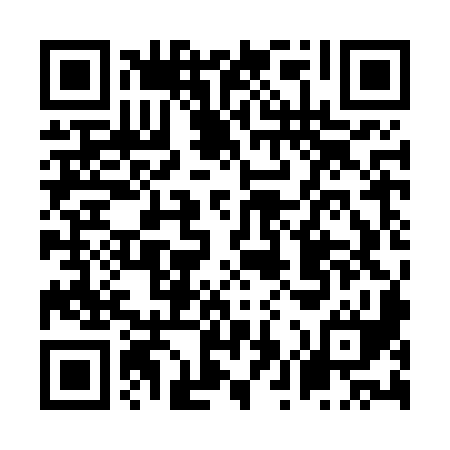 Ramadan times for Balsiskiai, LithuaniaMon 11 Mar 2024 - Wed 10 Apr 2024High Latitude Method: Angle Based RulePrayer Calculation Method: Muslim World LeagueAsar Calculation Method: HanafiPrayer times provided by https://www.salahtimes.comDateDayFajrSuhurSunriseDhuhrAsrIftarMaghribIsha11Mon4:544:546:5912:444:296:306:308:2712Tue4:514:516:5612:444:306:326:328:2913Wed4:484:486:5412:434:326:346:348:3214Thu4:464:466:5112:434:346:366:368:3415Fri4:434:436:4812:434:366:386:388:3616Sat4:404:406:4612:424:376:406:408:3917Sun4:374:376:4312:424:396:426:428:4118Mon4:344:346:4112:424:416:446:448:4419Tue4:314:316:3812:424:426:466:468:4620Wed4:284:286:3512:414:446:486:488:4821Thu4:244:246:3312:414:456:506:508:5122Fri4:214:216:3012:414:476:536:538:5323Sat4:184:186:2712:404:496:556:558:5624Sun4:154:156:2512:404:506:576:578:5825Mon4:124:126:2212:404:526:596:599:0126Tue4:084:086:1912:394:537:017:019:0427Wed4:054:056:1712:394:557:037:039:0628Thu4:024:026:1412:394:567:057:059:0929Fri3:583:586:1212:394:587:077:079:1230Sat3:553:556:0912:385:007:097:099:1431Sun4:524:527:061:386:018:118:1110:171Mon4:484:487:041:386:038:138:1310:202Tue4:454:457:011:376:048:158:1510:233Wed4:414:416:581:376:068:178:1710:254Thu4:374:376:561:376:078:198:1910:285Fri4:344:346:531:376:088:218:2110:316Sat4:304:306:511:366:108:238:2310:347Sun4:264:266:481:366:118:258:2510:378Mon4:234:236:461:366:138:278:2710:409Tue4:194:196:431:356:148:298:2910:4410Wed4:154:156:401:356:168:318:3110:47